                                                                                                                                                    Приложение 1                                                         Форма регистрацииФИО __________________________________________________________________Название школы ________________________________________________________Адрес Школы  __________________________________________________________Телефон/ E- mail/ сайт   ___________________________________________________Количество лет в управлении Монтессори школой  ___________________________Основатель/ управляющий директор _______________________________________Законченные Монтессори программы ______________________________________Примечания (то, что Вы хотели бы добавить) ________________________________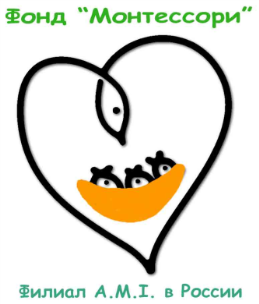 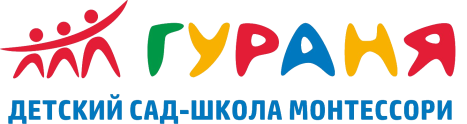 